附件 1湖南省绿色制造体系创建工作方案单位(盖章):创建类型：联 系 人：联系电话：湖南省工业和信息化厅制二〇二三年十二月基本情况表（绿色工厂、绿色供应链管理示范企业填写）注：1、所属行业。按“有色金属、冶金、建材、化工、机械、汽车、电子、轻工、食品、生物医药、其它”进行填写。 2、所属现代产业体系分类：现代石化、绿色矿山、食品加工、轻工纺织、工程机械、轨道交通、现代农业、文化旅游、数字产业、新能源、大健康、空天海洋、人工智能、生命工程、量子科技、前沿材料。3、近五年内在绿色制造方面取得相关荣誉、资质等情况的，需另附页逐项列出名单，并附相关佐证材料。基本情况表（绿色园区填写）注：1、园区重点企业是指《清洁生产促进法》中规定的应当实施强制性清洁生产审核的企业（评审期当年及之前公布的重点企业清洁生产审核名单中的企业）；2、近五年内园区及园区内企业在绿色制造方面取得相关荣誉、资质等情况的，需另附页逐项列出名单，并附相关佐证材料，评审时将酌情予以适当加分。湖南省绿色制造体系创建工作方案（编写提纲）一、单位基本情况二、创建思路三、创建目标四、创建任务五、进度安排六、保障措施七、拟实施项目清单附件（相关证明、支撑材料及文件）（注：创建目标、主要任务及重点工作应对照绿色工厂、绿色园区和绿色供应链等评价标准和要求，结合本单位实际情况编写。企业名称所属行业所属现代产业体系主营业务通讯地址企业性质组织机构代码成立时间法定代表人联系电话传真号码申报联系人联系电话电子邮箱近五年实施清洁生产情况强制性清洁生产审核强制性清洁生产审核强制性清洁生产审核已完成未完成已完成未完成已完成未完成已完成未完成近五年节能诊断开展情况已完成未完成已完成未完成近五年实施清洁生产情况自愿性清洁生产审核自愿性清洁生产审核自愿性清洁生产审核已完成未完成已完成未完成已完成未完成已完成未完成近五年节能诊断开展情况已完成未完成已完成未完成近五年内在绿色制造方面已经取得的相关荣誉、资质等情况近五年内在绿色制造方面已经取得的相关荣誉、资质等情况近五年内在绿色制造方面已经取得的相关荣誉、资质等情况近五年内在绿色制造方面已经取得的相关荣誉、资质等情况近五年内在绿色制造方面已经取得的相关荣誉、资质等情况近五年内在绿色制造方面已经取得的相关荣誉、资质等情况近五年内在绿色制造方面已经取得的相关荣誉、资质等情况近五年内在绿色制造方面已经取得的相关荣誉、资质等情况近五年内在绿色制造方面已经取得的相关荣誉、资质等情况近五年内在绿色制造方面已经取得的相关荣誉、资质等情况近五年内在绿色制造方面已经取得的相关荣誉、资质等情况类别名称是否类别名称是是否类别名称类别名称是否绿色工厂或绿色供应链管理企业工业产品绿色设计示范企业国家/省绿色制造系统解决方案供应商国家/省绿色制造系统解决方案供应商工业碳减排标杆企业省节水型企业省工业固废综合利用示范企业（项目）省工业固废综合利用示范企业（项目）2023年度预计主要产品生产销售及能源资源消费情况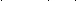 2023年度预计主要产品生产销售及能源资源消费情况2023年度预计主要产品生产销售及能源资源消费情况2023年度预计主要产品生产销售及能源资源消费情况2023年度预计主要产品生产销售及能源资源消费情况2023年度预计主要产品生产销售及能源资源消费情况2023年度预计主要产品生产销售及能源资源消费情况2023年度预计主要产品生产销售及能源资源消费情况2023年度预计主要产品生产销售及能源资源消费情况2023年度预计主要产品生产销售及能源资源消费情况2023年度预计主要产品生产销售及能源资源消费情况产品名称生产能力生产能力年生产量产销率国内市场 占有率国内市场 占有率年能耗总量 (万吨标煤)年能耗总量 (万吨标煤)年用水总量 (万立方米)年用水总量 (万立方米)企业近三年经营情况企业近三年经营情况企业近三年经营情况企业近三年经营情况企业近三年经营情况企业近三年经营情况企业近三年经营情况企业近三年经营情况企业近三年经营情况企业近三年经营情况企业近三年经营情况年度总资产 （万元）总资产 （万元）负债率（%）主营业务收入（万元）主营业务收入（万元）主营业务收入（万元）主营业务收入（万元）利润（万元）税金（万元）税金（万元）2021年2022年2023年预计园区名称园区级别园区级别国家级省级 园区地址园区级别园区级别国家级省级 园区负责人联系电话传真号码申报联系人联系电话电子邮箱主导产业园区规划面积 （平方公里）园区已建成面积（平方公里）入园企业数其中规模企业数其中高耗能企业数园区重点企业数其中通过强制性清洁生产审核数其中通过自愿性清洁生产审核数园区绿色发展现状园区绿色发展现状园区绿色发展现状园区绿色发展现状园区绿色发展现状园区绿色发展现状园区绿色发展现状园区绿色发展现状2023年度万元工业增加值能耗下降率（%）（预计）2023年度万元工业增加值能耗下降率（%）（预计）2023年度高新技术产业产值占园区工业总产值比例（%）（预计）2023年度高新技术产业产值占园区工业总产值比例（%）（预计）2023年度高新技术产业产值占园区工业总产值比例（%）（预计）2023年度工业固体废物  综合利用率（%）（预计）2023年度工业固体废物  综合利用率（%）（预计）2023度万元工业增加值废水排放量（吨/万元）（预计）2023度万元工业增加值废水排放量（吨/万元）（预计）2023度万元工业增加值废水排放量（吨/万元）（预计）近五年内在绿色制造方面取得相关荣誉（资质）情况近五年内在绿色制造方面取得相关荣誉（资质）情况近五年内在绿色制造方面取得相关荣誉（资质）情况近五年内在绿色制造方面取得相关荣誉（资质）情况近五年内在绿色制造方面取得相关荣誉（资质）情况近五年内在绿色制造方面取得相关荣誉（资质）情况近五年内在绿色制造方面取得相关荣誉（资质）情况近五年内在绿色制造方面取得相关荣誉（资质）情况1、获批国家绿色工厂    家、省级绿色工厂    家；2、获批国家绿色供应链管理示范企业    家、省级绿色供应链管理示范企业   家；3、获批国家绿色设计产品的企业    家、产品   个；获批湖南省绿色设计产品的企业      家、产品    个；获批国家工业产品绿色设计示范企业    家；4、获得国家绿色制造系统解决方案供应商   家、湖南省绿色制造系统解决方案供应商      家；6、获得湖南省节水型企业    家；7、获得湖南省工业固废资源综合利用示范企业    家、示范项目    个；8、获得湖南省工业碳减排标杆企业    家。1、获批国家绿色工厂    家、省级绿色工厂    家；2、获批国家绿色供应链管理示范企业    家、省级绿色供应链管理示范企业   家；3、获批国家绿色设计产品的企业    家、产品   个；获批湖南省绿色设计产品的企业      家、产品    个；获批国家工业产品绿色设计示范企业    家；4、获得国家绿色制造系统解决方案供应商   家、湖南省绿色制造系统解决方案供应商      家；6、获得湖南省节水型企业    家；7、获得湖南省工业固废资源综合利用示范企业    家、示范项目    个；8、获得湖南省工业碳减排标杆企业    家。1、获批国家绿色工厂    家、省级绿色工厂    家；2、获批国家绿色供应链管理示范企业    家、省级绿色供应链管理示范企业   家；3、获批国家绿色设计产品的企业    家、产品   个；获批湖南省绿色设计产品的企业      家、产品    个；获批国家工业产品绿色设计示范企业    家；4、获得国家绿色制造系统解决方案供应商   家、湖南省绿色制造系统解决方案供应商      家；6、获得湖南省节水型企业    家；7、获得湖南省工业固废资源综合利用示范企业    家、示范项目    个；8、获得湖南省工业碳减排标杆企业    家。1、获批国家绿色工厂    家、省级绿色工厂    家；2、获批国家绿色供应链管理示范企业    家、省级绿色供应链管理示范企业   家；3、获批国家绿色设计产品的企业    家、产品   个；获批湖南省绿色设计产品的企业      家、产品    个；获批国家工业产品绿色设计示范企业    家；4、获得国家绿色制造系统解决方案供应商   家、湖南省绿色制造系统解决方案供应商      家；6、获得湖南省节水型企业    家；7、获得湖南省工业固废资源综合利用示范企业    家、示范项目    个；8、获得湖南省工业碳减排标杆企业    家。1、获批国家绿色工厂    家、省级绿色工厂    家；2、获批国家绿色供应链管理示范企业    家、省级绿色供应链管理示范企业   家；3、获批国家绿色设计产品的企业    家、产品   个；获批湖南省绿色设计产品的企业      家、产品    个；获批国家工业产品绿色设计示范企业    家；4、获得国家绿色制造系统解决方案供应商   家、湖南省绿色制造系统解决方案供应商      家；6、获得湖南省节水型企业    家；7、获得湖南省工业固废资源综合利用示范企业    家、示范项目    个；8、获得湖南省工业碳减排标杆企业    家。1、获批国家绿色工厂    家、省级绿色工厂    家；2、获批国家绿色供应链管理示范企业    家、省级绿色供应链管理示范企业   家；3、获批国家绿色设计产品的企业    家、产品   个；获批湖南省绿色设计产品的企业      家、产品    个；获批国家工业产品绿色设计示范企业    家；4、获得国家绿色制造系统解决方案供应商   家、湖南省绿色制造系统解决方案供应商      家；6、获得湖南省节水型企业    家；7、获得湖南省工业固废资源综合利用示范企业    家、示范项目    个；8、获得湖南省工业碳减排标杆企业    家。1、获批国家绿色工厂    家、省级绿色工厂    家；2、获批国家绿色供应链管理示范企业    家、省级绿色供应链管理示范企业   家；3、获批国家绿色设计产品的企业    家、产品   个；获批湖南省绿色设计产品的企业      家、产品    个；获批国家工业产品绿色设计示范企业    家；4、获得国家绿色制造系统解决方案供应商   家、湖南省绿色制造系统解决方案供应商      家；6、获得湖南省节水型企业    家；7、获得湖南省工业固废资源综合利用示范企业    家、示范项目    个；8、获得湖南省工业碳减排标杆企业    家。1、获批国家绿色工厂    家、省级绿色工厂    家；2、获批国家绿色供应链管理示范企业    家、省级绿色供应链管理示范企业   家；3、获批国家绿色设计产品的企业    家、产品   个；获批湖南省绿色设计产品的企业      家、产品    个；获批国家工业产品绿色设计示范企业    家；4、获得国家绿色制造系统解决方案供应商   家、湖南省绿色制造系统解决方案供应商      家；6、获得湖南省节水型企业    家；7、获得湖南省工业固废资源综合利用示范企业    家、示范项目    个；8、获得湖南省工业碳减排标杆企业    家。